Срок сдачи задания – 30.09.20 г. до 20 00 ч.Задание отправляем на электронную почту колледжа – pedcoli97@mail.ruПри отправке письма в теме письма указываем ФИО_группа_дисциплина_дата задания(Пример: Иванова_15/О_УНК_Математика_от 29.09)Тема: Тангенс, котангенсСправочный материал: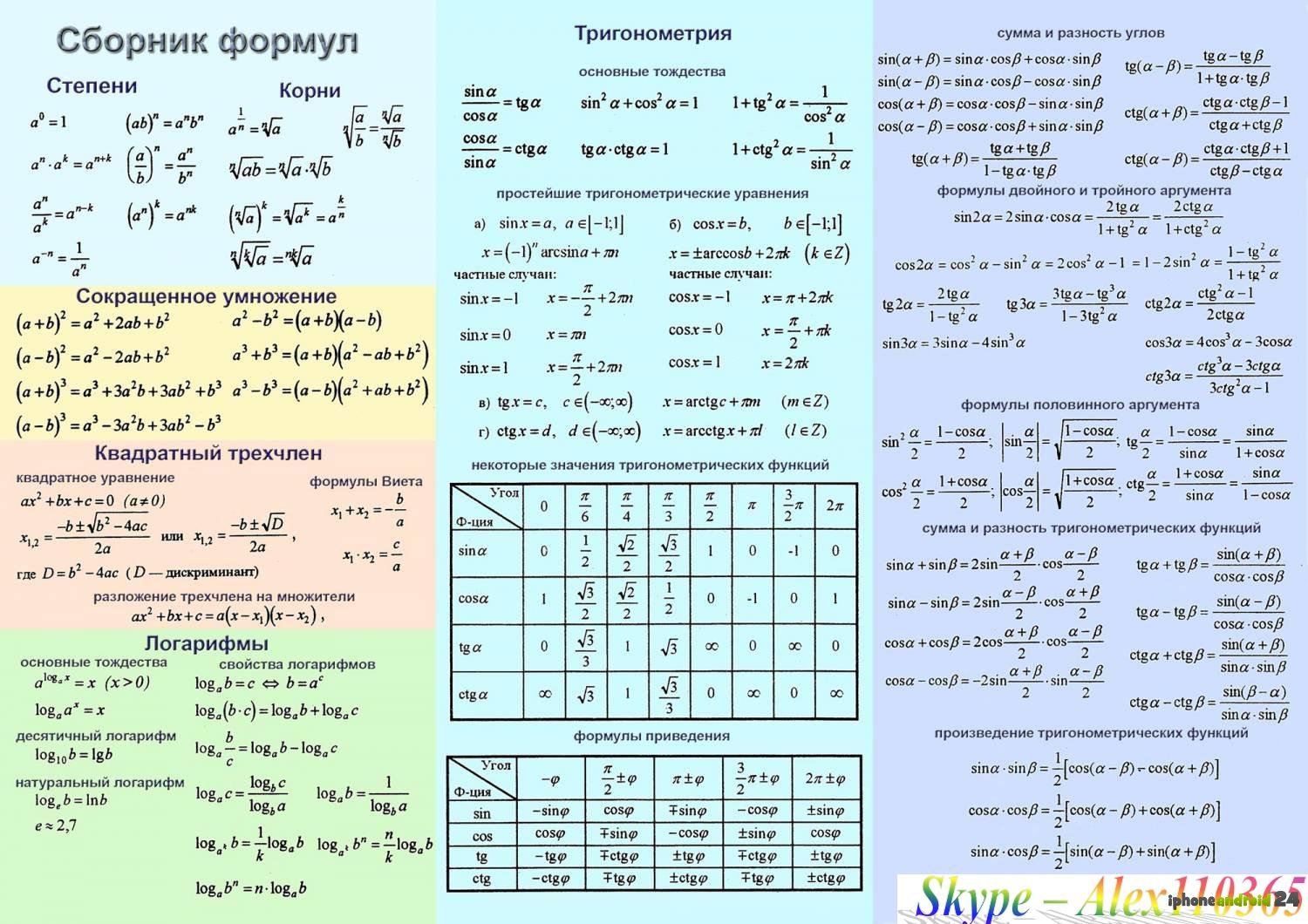 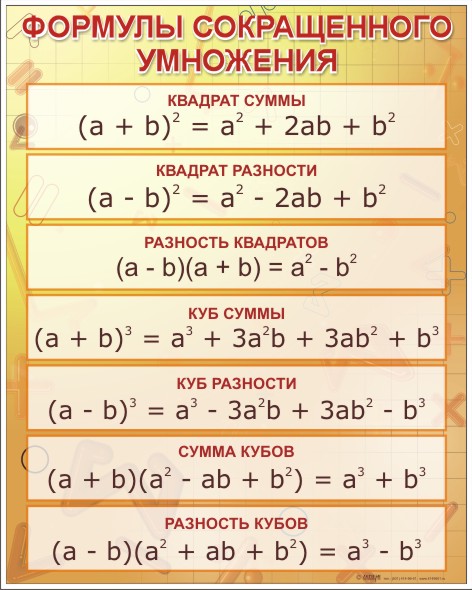 Задания:1. Упростите выражения:а) cos2t·tg2t - cos2t·sin2t =б) 1 - cos2t + tg2t·cos2t =в) (1 - sin2t) · (tg2t +1) =г) (1 - сos2t) · (ctg2t +1) =Тригонометрические функции числового аргументаУпростите выражение:№1№2№3№4а) 1 - sin2t =б) сos2t - 1=в) 1 - cos2t =г) sin2t - 1=а) (1 - sint) · (1+sint) =б) сos2t +1 - sin2t =в) (1 - cost) · (1+cost) =г) sin2t + 2cos2t - 1=а)  -1=б)  =в) 1-  =г)  =а)  =б)  =б)  =Докажите тождество:Докажите тождество: